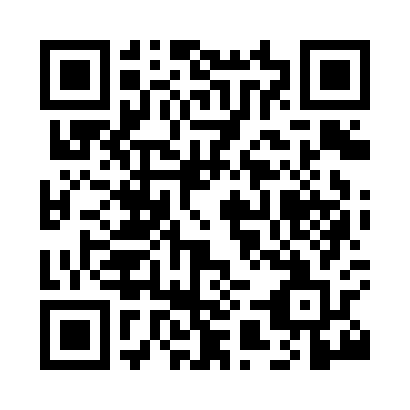 Prayer times for Rhynie, Aberdeenshire, UKMon 1 Jul 2024 - Wed 31 Jul 2024High Latitude Method: Angle Based RulePrayer Calculation Method: Islamic Society of North AmericaAsar Calculation Method: HanafiPrayer times provided by https://www.salahtimes.comDateDayFajrSunriseDhuhrAsrMaghribIsha1Mon2:474:201:157:0610:1011:432Tue2:484:211:167:0610:1011:433Wed2:494:221:167:0610:0911:424Thu2:494:231:167:0510:0811:425Fri2:504:241:167:0510:0811:426Sat2:514:251:167:0510:0711:417Sun2:514:261:167:0410:0611:418Mon2:524:281:177:0410:0511:419Tue2:534:291:177:0410:0411:4010Wed2:534:301:177:0310:0311:4011Thu2:544:321:177:0310:0111:3912Fri2:554:331:177:0210:0011:3813Sat2:564:351:177:029:5911:3814Sun2:574:361:177:019:5711:3715Mon2:574:381:177:009:5611:3716Tue2:584:401:177:009:5511:3617Wed2:594:411:186:599:5311:3518Thu3:004:431:186:589:5111:3419Fri3:014:451:186:579:5011:3420Sat3:024:461:186:569:4811:3321Sun3:034:481:186:559:4611:3222Mon3:044:501:186:559:4511:3123Tue3:054:521:186:549:4311:3024Wed3:064:541:186:539:4111:2925Thu3:074:561:186:529:3911:2826Fri3:074:581:186:519:3711:2727Sat3:085:001:186:499:3511:2628Sun3:095:011:186:489:3311:2529Mon3:105:031:186:479:3111:2430Tue3:115:051:186:469:2911:2331Wed3:125:071:186:459:2711:22